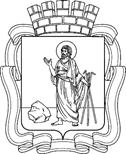 РОССИЙСКАЯ ФЕДЕРАЦИЯКемеровская область - КузбассПрокопьевский городской округПРОКОПЬЕВСКИЙ ГОРОДСКОЙ СОВЕТ НАРОДНЫХ ДЕПУТАТОВ	(                                                      )Решение № принято Прокопьевским городскимСоветом народных депутатовО внесении изменений в Положение о муниципальном жилищном контроле в муниципальном образовании «Прокопьевский городской округ Кемеровской области – Кузбасса», утвержденное решением Прокопьевского городского Совета народных депутатов от 17.02.2022 №362В соответствии с пунктом 6 части 1 статьи 16 Федерального закона от 06.10.2003 №131-ФЗ «Об общих принципах организации местного самоуправления в Российской Федерации»,  Федеральным законом от 31.07.2020 № 248-ФЗ «О государственном контроле (надзоре) и муниципальном контроле в Российской Федерации», Уставом муниципального образования «Прокопьевский городской округ Кемеровской области - Кузбасса»Прокопьевский городской Совет народных депутатовРешил:Внести в Положение о муниципальном жилищном контроле в муниципальном образовании «Прокопьевский городской округ Кемеровской области – Кузбасса», утвержденное решением Прокопьевского городского Совета народных депутатов от 17.02.2022 №362 (в редакции решения от 21.04.2022 №402), следующие  изменения:Пункт 1.8 раздела 1 исключить.Дополнить разделом 1-1 следующего содержания:«1-1. Критерии отнесения объектов контроля к категориям риска причинения вреда (ущерба):1.1-1. Муниципальный жилищный контроль осуществляется на основе управления рисками причинения вреда (ущерба), определяющего выбор профилактических мероприятий и контрольных (надзорных) мероприятий, их содержание (в том числе объем проверяемых обязательных требований), интенсивность и результаты, при этом уполномоченным органом на постоянной основе проводится мониторинг (сбор, обработка, анализ и учет) сведений, используемых для оценки и управления рисками причинения вреда (ущерба).1.2-1. В целях управления рисками причинения вреда (ущерба) при осуществлении муниципального жилищного контроля объекты контроля могут быть отнесены к одной из следующих категорий риска причинения вреда (ущерба) (далее – категории риска): 1) чрезвычайно высокий риск; 2) значительный риск; 3) умеренный риск; 4) низкий риск. Критерии риска учитывают тяжесть причинения вреда (ущерба) охраняемым законом ценностям и вероятность наступления негативных событий, которые могут повлечь причинение вреда (ущерба) охраняемым законом ценностям, а также учитывают добросовестность контролируемых лиц, в том числе с учетом следующих сведений (при их наличии): 1) реализации контролируемым лицом мероприятий по снижению риска причинения вреда (ущерба) и предотвращению вреда (ущерба) охраняемым ценностям; 2) наличие внедренных сертифицированных систем внутреннего контроля в соответствующей сфере деятельности; 3) предоставление контролируемым лицом доступа уполномоченному органу к своим информационным ресурсам; 4) применение независимой оценки соблюдения обязательных требований; 5) добровольная сертификация, подтверждающая повышенный необходимый уровень безопасности охраняемых законом ценностей; 6) заключение со страховой организацией договора добровольного страхования рисков причинения вреда (ущерба), объектом которого являются имущественные интересы контролируемого лица, связанные с его обязанностью возместить вред (ущерб) охраняемым законом ценностям, причиненный вследствие нарушения контролируемым лицом обязательных требований. 1.3-1. Отнесение объекта контроля к одной из категорий риска осуществляется уполномоченным органом ежегодно на основе сопоставления его характеристик с утвержденными критериями риска, при этом индикатором риска нарушения обязательных требований является соответствие или отклонение от параметров объекта контроля, которые сами по себе не являются нарушениями обязательных требований, но с высокой степенью вероятности свидетельствуют о наличии таких нарушений и риска причинения вреда (ущерба) охраняемым законом ценностям, в том числе: жизни, здоровью и имуществу граждан, юридических лиц и индивидуальных предпринимателей, а также органа местного самоуправления. 1.4-1. Контролируемое лицо имеет право подать в уполномоченный орган заявление об изменении категории риска осуществляемой им деятельности либо категории риска принадлежащих ему (используемых им) иных объектов контроля в случае их соответствия критериям риска для отнесения к иной категории риска. 1.5-1. Уполномоченный орган в течение 5 (пяти) рабочих дней со дня поступления сведений о соответствии объекта контроля критериям риска той или иной категории риска либо об изменении критериев риска принимает решение об изменении категории риска для конкретного объекта контроля. 1.6-1.В случае если объект контроля не был отнесен или не может быть отнесен к определенной категории риска, он считается отнесенным к категории с низким риском, вследствие чего в отношении такого объекта контроля при осуществлении муниципального жилищного контроля плановые контрольные (надзорные) мероприятия не проводятся (часть 5 статьи 25 Федерального закона № 248-ФЗ). 1.7-1. В случае, если для объекта контроля критерии риска не определены и (или) проверка проводится на основании обращения граждан(ина), то плановые контрольные (надзорные) мероприятия и внеплановые контрольные (надзорные) мероприятия проводятся на основании части 7 статьи 22 Федерального закона № 248-ФЗ с учетом особенностей, установленных статьями 61 и 66 данного закона. 1.8-1. Плановые контрольные (надзорные) мероприятия в отношении объектов контроля в зависимости от присвоенной категории риска проводятся со следующей периодичностью: 1) при установлении объекту контроля категории чрезвычайно высокого риска для проведения плановых контрольных (надзорных) мероприятий устанавливается максимальная частота, - не менее 1 (одного), но не более 2 (двух) контрольных (надзорных) мероприятий в год; 2) при установлении объекту контроля категории значительного риска плановые контрольные (надзорные) мероприятия проводятся с периодичностью 1 (один) раз в 2 (два) года; 3) при установлении объекту контроля категории умеренного риска плановые контрольные (надзорные) мероприятия проводятся не чаще 1 (одного) раза в 4 (четыре) года и не реже 1 (одного) раза в 5 (пять) лет; 4) при установлении объекту контроля низкой категории риска плановые контрольные (надзорные) мероприятия не проводятся. 1.9-1. На основании пункта 7 статьи 20 Жилищного Кодекса Российской Федерации при осуществлении муниципального жилищного контроля в отношении жилых помещений, используемых гражданами, плановые контрольные (надзорные) мероприятия не проводятся. 1.10-1. Критерии отнесения объектов контроля к категориям риска (далее - критерии риска) формируются по результатам оценки риска причинения вреда (ущерба) и основываются на необходимости предупреждения и минимизации причинения вреда (ущерба) охраняемым законом ценностям при оптимальном использовании материальных, финансовых и кадровых ресурсов уполномоченного органа. Критерии риска учитывают тяжесть причинения вреда (ущерба) охраняемым законом ценностям и вероятность наступления негативных событий, которые могут повлечь причинение вреда (ущерба) охраняемым законом ценностям, а также учитывают добросовестность контролируемых лиц.1.11-1. Критерии риска для объектов муниципального жилищного контроля установлены приложением 3 к настоящему Положению.».Дополнить приложением 3 согласно приложению к настоящему решению.Настоящее решение подлежит опубликованию в газете  «Шахтерская правда»,  вступает в силу после его официального опубликования.Контроль за исполнением настоящего решения возложить                                  на комитеты Прокопьевского городского Совета народных депутатов  
по вопросам: местного самоуправления и правоохранительной деятельности (И.С. Хомякова), предпринимательства, жилищно-коммунального хозяйства
 и имущественных отношений (М.Т. Хуснулина).       Председатель Прокопьевского городского Совета народных депутатов	З.А. Вальшина          Глава города Прокопьевска						     М.А. Шкарабейников«      »                           2022 г. (дата подписания)Приложение к решению ПрокопьевскогогородскогоСовета народных депутатов от __________ 2022 № ___Приложение 3к Положению о муниципальном жилищном контроле в муниципальном образовании «Прокопьевский городской округ Кемеровской области - Кузбасса»КРИТЕРИИриска для объектов муниципального жилищного контроля Критерии риска для объектов муниципального жилищного контроля определяются по формуле:где,  – количество Постановлений о назначении административного наказания юридическому лицу (его должностным лицам), индивидуальному предпринимателю за совершение административного правонарушения, предусмотренного статьей 19.4.1 Кодекса Российской Федерации об административных правонарушениях, вынесенных за календарный год, предшествующий году, в котором принимается решение об отнесении деятельности юридического лица, индивидуального предпринимателя к категории риска (далее - год, в котором принимается решение), по составленным уполномоченным органом  протоколам об административных правонарушениях (в натуральных показателях, - количество Постановлений (единиц)); - количество Постановлений о назначении административного наказания юридическому лицу (его должностным лицам), индивидуальному предпринимателю за совершение административных правонарушений, вынесенных за календарный год, предшествующий году, в котором принимается решение, по составленным уполномоченным органом протоколам об административных правонарушениях, за исключением Постановлений о назначении административных наказаний юридическому лицу (его должностным лицам), индивидуальному предпринимателю за административных правонарушений, предусмотренных статьей 19.4.1, частью 1 статьи 19.5 Кодекса Российской Федерации об административных правонарушениях (в натуральных показателях, - количество Постановлений (единиц)); - количество Постановлений о назначении административного наказания юридическому лицу (его должностным лицам), индивидуальному предпринимателю за совершение административных правонарушений, предусмотренных частью 1 статьи 19.5 Кодекса Российской Федерации об административных правонарушениях, вынесенных за календарный год, предшествующий году, в котором принимается решение, по составленным уполномоченным органом  протоколам об административных правонарушениях (в натуральных показателях, - количество Постановлений (единиц)); S - общая площадь многоквартирных домов, находящихся в управлении юридического лица, индивидуального предпринимателя на дату принятия решения об отнесении осуществляемой им деятельности к категории риска (в натуральных показателях общей площади многоквартирных домов, - тыс. кв. м); R - количество полных и неполных месяцев осуществления юридическим лицом, индивидуальным предпринимателем деятельности по управлению многоквартирными домами в течение календарного года, предшествующего году, в котором принимается решение (в натуральных показателях, - количество месяцев (единиц). При расчетном значении критерия риска (КР) от 0 до 3,5 объекту контроля присваивается низкая категория риска. При расчетном значении критерия риска (КР) от 3,5 до 5,5 объекту присваивается умеренная категория риска. При расчетном значении критерия риска (КР) от 5,5 до 7,5 объекту присваивается значительная категория риска. При расчетном значении критерия риска (КР) более 7,5 объект должен быть отнесен к категории чрезвычайно высокого риска.         ПредседательПрокопьевского городского Совета народных депутатов		   З.А. Вальшина